Мастер –класс для родителей «РАКЕТА» из бумаги методом оригами)Автор: Анистратова Валентина Александровна, воспитатель МБДОУ «Детский сад №18» г.о. СамараЗадачи Формировать находить интересные, необычные конструктивные решения, видеть новое, нетрадиционное предназначение привычных вещей.ЦелиФормировать делать поделку «Ракета» техникой оригами; формировать умение видеть конструкцию объекта и анализировать ее основные части, на функциональное назначение; продолжать формировать детей правильно, ровно складывать квадратный лист бумаги в разных направлениях для получения изображения ракеты; формировать мыслить самостоятельно; развивать творческое воображение детей; совершенствовать навыки работы с ножницами, бумагой.Материал для постройки ракетыГолубая бумага размером 15х15см, ножницы, фломастеры. Демонстрационный материал: Карта планеты солнечной системы.Ход занятияПоказать детям карту планет Солнечной системы и сказать: - Солнце – ближайшая к нам звезда, центр нашей планетной системы. Вокруг солнца движется множество планет, вот они Меркурий, Венера, Земля, Марс, Юпитер и другие. Какой формы эти планеты? (Круглые). Все они разного размера. Давайте отправимся в путешествие по этим планетам. Попросить несколько детей показать, на какой планете они хотели бы побывать – на большой, на средней или маленькой. Чтобы отправится в необычное путешествие.  - Что для этого нужно?Дети: Ракета.Воспитатель: Из чего мы сможем сделать необычную ракету?Воспитатель предлагает сделать поделку из бумаги техникой оригами.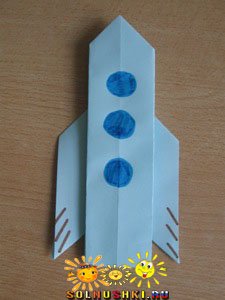 Итак, пошагово: 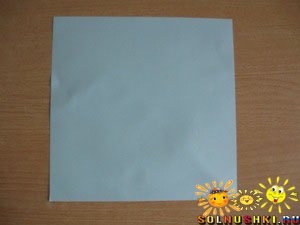 Берем квадратный лист бумаги. 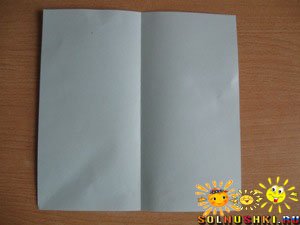 Складываем его пополам. 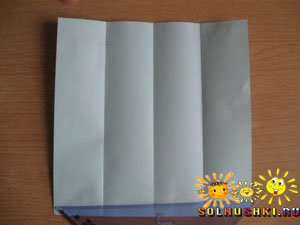 Потом каждую половинку еще пополам. 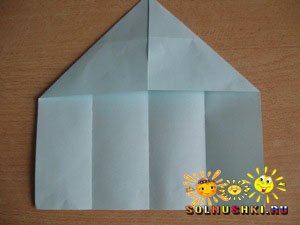 Загибаем углы. 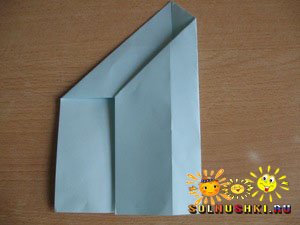 Теперь берем за один край и прикладываем его к середине противоположного листа и приглаживаем. 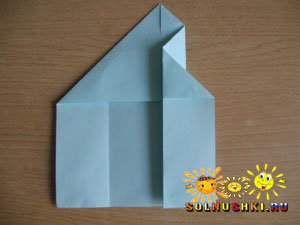 Затем отгинаем от середины. 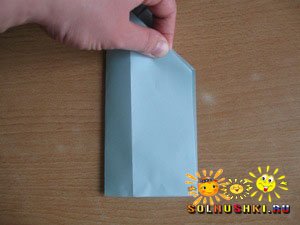 Берем за другой край и складываем их вместе. 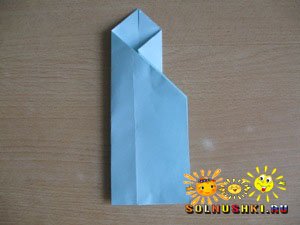 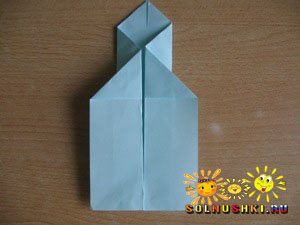 Затем отгинаем от середины. 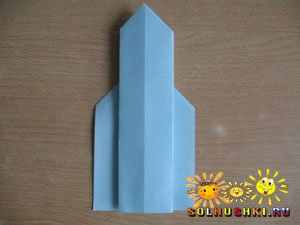 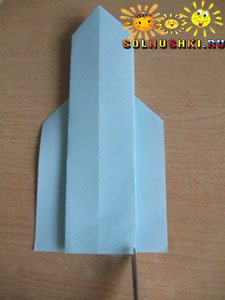 Разрезаем на 2 см по бокам, чтобы мы могли отогнуть углы. 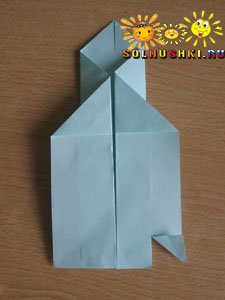 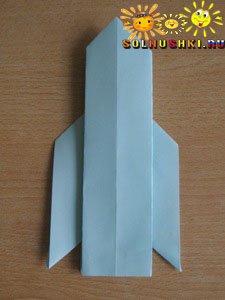 Должно получиться так: Рисуем окна. 